***MENU SUBJECT TO CHANGE, NO ADDITIONS OR SUBSTITUTIONSMay 2021May 2021May 2021May 2021May 2021SunMonTueWedThuFriCANTEEN967-9269KITCHEN967-6934AMVETS MTG. 3RD SUNDAY AT 1 PMSONS  MTG2ND TUESDAY AT 8 PM AUXILIARY MTG. 1ST TUESDAY AT 6:301 DINNER: PRIME RIB, RIBEYE OR PORK CHOPS WITH BAKED POTATO AND SALAD2 QUEEN OF HEARTS @4:30RAFFLES & 50/503 LUNCH: RUEBEN WITH CHIPS4 LUNCH: FRENCH DIPWITH CHIPS DINNER: DUSTY’S RIBS, PIZZA, AND MORETRIVIA, 50/505 LUNCH: MEATLOAF,MASHED POTATOES, GREEN BEANSDINNER: SPAGHETTI AND MEATBALLS6 LUNCH: PORK MANHATTEN, MASHED POTATOESDINNER: BURGERS, HOTDOGS AND MORERAFFLES AND 50/507 LUNCH: LAKE ERIE YELLOW PERCH SANDWICH  W/ FRIES AND SLAWDINNER: LAKE ERIE YELLOW PERCH FISH FRY AND MORE8 DINNER: PRIME RIB, RIBEYE OR PORK CHOPS WITH BAKED POTATO AND SALAD9 QUEEN OF HEARTS @4:30RAFFLES & 50/5010 LUNCH: CHICKEN FRIED STEAK, MASHED  POTATOES, CORN11 LUNCH: LIVER AND ONIONS, MASHED POTATOES, CORNDINNER: DUSTY’S RIBS, PIZZA, AND MORETRIVIA, 50/5012 LUNCH; PORK CHOPS SCALLOPED POTATOES, GREEN BEANSDINNER: AUXILIARY MEATLOAF  MASHED POTATOES, CORN13 LUNCH:SHELLS AND SAUSAGE WITH SIDE SALADDINNER: BURGERS, HOTDOGS AND MORERAFFLES AND 50/5014 LUNCH: LAKE ERIE YELLOW PERCH SANDWICH  W/ FRIES AND SLAWDINNER: LAKE ERIE YELLOW PERCH FISH FRY AND MORE15 DINNER: PRIME RIB, RIBEYE OR PORK CHOPS WITH BAKED POTATO AND SALAD16 QUEEN OF HEARTS @4:30RAFFLES & 50/5017 LUNCH: VEAL OR CHICKEN PARM WITH SIDE SALAD18 LUNCH: PATTY MELT WITH CHIPSDINNER: DUSTY’S RIBS, PIZZA, AND MORETRIVIA, 50/5019 LUNCH: ROAST BEEF, MASJED POTATOES, CORNDINNER: SACKETTESLASAGNACAR SHOW 5 PM20 LUNCH: BAKED CHICKEN, MASHED POTATOES, CARROTSDINNER: BURGERS, HOTDOGS AND MORERAFFLES AND 50/5021 LUNCH: LAKE ERIE YELLOW PERCH SANDWICH  W/ FRIES AND SLAWDINNER: LAKE ERIE YELLOW PERCH FISH FRY AND MORE22 DINNER: PRIME RIB, RIBEYE OR PORK CHOPS WITH BAKED POTATO AND SALAD23 QUEEN OF HEARTS @4:30RAFFLES & 50/5024 LUNCH: MEATLOAF, MASHED POTATOES,CORN25 LUNCH:RUEBEN WITH CHIPS DINNER: DUSTY’S RIBS, PIZZA, AND MORETRIVIA, 50/5026 LUNCH: LASAGNA WITH SIDE SALADDINNER: AUXILIARYPORK CHOP, MASHED POTATOES, GREEN BEANS27 LUNCH:SMOKED PORK CHOP, SCALLOPED POTATOES, GREEN BEANS DINNER: BURGERS, HOTDOGS AND MORERAFFLES AND 50/5028 LUNCH: LAKE ERIE YELLOW PERCH SANDWICH  W/ FRIES AND SLAWDINNER: LAKE ERIE YELLOW PERCH FISH FRY AND MORE29 DINNER: PRIME RIB, RIBEYE OR PORK CHOPS WITH BAKED POTATO AND SALAD30 QUEEN OF HEARTS @4:30RAFFLES & 50/5031 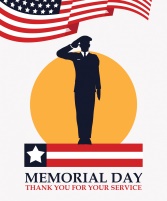 CAR SHOW, MAY 19 AT 5 PMHOUSE RULE #11---YOU MUST SHOW YOUR MEMBERSHIP CARD (NOT KEY CARD) WHEN ASKED. THIS IS A STATE REGULATIONCAR SHOW, MAY 19 AT 5 PMHOUSE RULE #11---YOU MUST SHOW YOUR MEMBERSHIP CARD (NOT KEY CARD) WHEN ASKED. THIS IS A STATE REGULATIONCAR SHOW, MAY 19 AT 5 PMHOUSE RULE #11---YOU MUST SHOW YOUR MEMBERSHIP CARD (NOT KEY CARD) WHEN ASKED. THIS IS A STATE REGULATIONCAR SHOW, MAY 19 AT 5 PMHOUSE RULE #11---YOU MUST SHOW YOUR MEMBERSHIP CARD (NOT KEY CARD) WHEN ASKED. THIS IS A STATE REGULATIONCAR SHOW, MAY 19 AT 5 PMHOUSE RULE #11---YOU MUST SHOW YOUR MEMBERSHIP CARD (NOT KEY CARD) WHEN ASKED. THIS IS A STATE REGULATION